Betriebsanweisungfür Tätigkeiten mit Gefahrstoffengem. § 14 GefStoffV Betriebsanweisungfür Tätigkeiten mit Gefahrstoffengem. § 14 GefStoffV 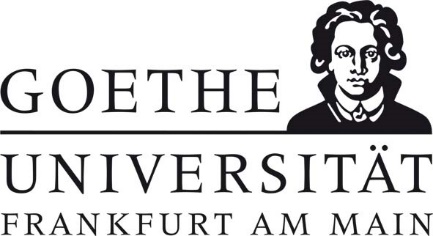 Geltungsbereich: Institut für 	Bereichsverantwortliche*r:                                                                                                                   Datum: Geltungsbereich: Institut für 	Bereichsverantwortliche*r:                                                                                                                   Datum: Geltungsbereich: Institut für 	Bereichsverantwortliche*r:                                                                                                                   Datum: Geltungsbereich: Institut für 	Bereichsverantwortliche*r:                                                                                                                   Datum: GefahrstoffbezeichnungGefahrstoffbezeichnungGefahrstoffbezeichnungGefahrstoffbezeichnungHelium, DruckgasHelium, DruckgasHelium, DruckgasHelium, DruckgasGefahr für Mensch und UmweltGefahr für Mensch und UmweltGefahr für Mensch und UmweltGefahr für Mensch und Umwelt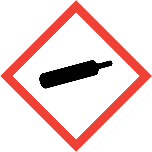 ACHTUNG-  Enthält Gas unter Druck; kann bei Erwärmung explodieren. (H280)-  Einatmen kann zu Gesundheitsschäden führen. Vorübergehend Atembeschwerden, Schwindel und Benommenheit möglich. Bei höheren Konzentrationen besteht Erstickungsgefahr.-  Hautkontakt mit flüssigem Helium kann Erfrierungen hervorrufen.-  Enthält Gas unter Druck; kann bei Erwärmung explodieren. (H280)-  Einatmen kann zu Gesundheitsschäden führen. Vorübergehend Atembeschwerden, Schwindel und Benommenheit möglich. Bei höheren Konzentrationen besteht Erstickungsgefahr.-  Hautkontakt mit flüssigem Helium kann Erfrierungen hervorrufen.-  Enthält Gas unter Druck; kann bei Erwärmung explodieren. (H280)-  Einatmen kann zu Gesundheitsschäden führen. Vorübergehend Atembeschwerden, Schwindel und Benommenheit möglich. Bei höheren Konzentrationen besteht Erstickungsgefahr.-  Hautkontakt mit flüssigem Helium kann Erfrierungen hervorrufen.Schutzmaßnahmen und VerhaltensregelnSchutzmaßnahmen und VerhaltensregelnSchutzmaßnahmen und VerhaltensregelnSchutzmaßnahmen und Verhaltensregeln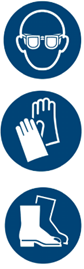 -  Vor Sonnenbestrahlung schützen. An einem gut belüfteten Ort aufbewahren.-  Einatmen von Gasen vermeiden.-  Ist das Austreten von Gas nicht sicher auszuschließen, im Abzug arbeiten. Frontschieber geschlossen halten.-  Druckminderer benutzen; Anlagen, Rohr- und Schlauchleitungen auf Dichtheit prüfen. -  Druckgasflaschen dürfen nur im Gasflaschenlager oder in einem Gasflaschenschrank gelagert werden. Die      Gase sind den Abnahmestellen von dort möglichst über feste Rohrleitungen zuzuführen.-  In Arbeitsräumen dürfen Druckgasflaschen zur Gasentnahme außerhalb von Gasflaschenschränken nur so    lange aufgestellt sein, wie es für die ununterbrochene Durchführung der Arbeiten notwendig ist.  Es sind mög-   lichst kleine Druckgasflaschen zu verwenden (Tagesbedarf bzw. max. die nächst größere Flaschengröße)-  Druckgasflaschen vor mechanischer Beschädigung, z. B. durch Umfallen, sichern, z.B. durch Ketten etc. -  Beim Transport von Druckgasflaschen und bei längerer Unterbrechung der Gasentnahme Flaschenventil schlie-   ßen und durch Ventilschutzkappe sichern.-  Augenschutz tragen: Schutzbrille mit Seitenschutz -  Handschutz benutzen: Beim Transport von Druckgasflaschen Schutzhandschuhe gegen mechanische Beanspruchung tragen.-  Fußschutz benutzen: Beim Transport von Druckgasflaschen Sicherheitsschuhe tragen.-  Vor Sonnenbestrahlung schützen. An einem gut belüfteten Ort aufbewahren.-  Einatmen von Gasen vermeiden.-  Ist das Austreten von Gas nicht sicher auszuschließen, im Abzug arbeiten. Frontschieber geschlossen halten.-  Druckminderer benutzen; Anlagen, Rohr- und Schlauchleitungen auf Dichtheit prüfen. -  Druckgasflaschen dürfen nur im Gasflaschenlager oder in einem Gasflaschenschrank gelagert werden. Die      Gase sind den Abnahmestellen von dort möglichst über feste Rohrleitungen zuzuführen.-  In Arbeitsräumen dürfen Druckgasflaschen zur Gasentnahme außerhalb von Gasflaschenschränken nur so    lange aufgestellt sein, wie es für die ununterbrochene Durchführung der Arbeiten notwendig ist.  Es sind mög-   lichst kleine Druckgasflaschen zu verwenden (Tagesbedarf bzw. max. die nächst größere Flaschengröße)-  Druckgasflaschen vor mechanischer Beschädigung, z. B. durch Umfallen, sichern, z.B. durch Ketten etc. -  Beim Transport von Druckgasflaschen und bei längerer Unterbrechung der Gasentnahme Flaschenventil schlie-   ßen und durch Ventilschutzkappe sichern.-  Augenschutz tragen: Schutzbrille mit Seitenschutz -  Handschutz benutzen: Beim Transport von Druckgasflaschen Schutzhandschuhe gegen mechanische Beanspruchung tragen.-  Fußschutz benutzen: Beim Transport von Druckgasflaschen Sicherheitsschuhe tragen.-  Vor Sonnenbestrahlung schützen. An einem gut belüfteten Ort aufbewahren.-  Einatmen von Gasen vermeiden.-  Ist das Austreten von Gas nicht sicher auszuschließen, im Abzug arbeiten. Frontschieber geschlossen halten.-  Druckminderer benutzen; Anlagen, Rohr- und Schlauchleitungen auf Dichtheit prüfen. -  Druckgasflaschen dürfen nur im Gasflaschenlager oder in einem Gasflaschenschrank gelagert werden. Die      Gase sind den Abnahmestellen von dort möglichst über feste Rohrleitungen zuzuführen.-  In Arbeitsräumen dürfen Druckgasflaschen zur Gasentnahme außerhalb von Gasflaschenschränken nur so    lange aufgestellt sein, wie es für die ununterbrochene Durchführung der Arbeiten notwendig ist.  Es sind mög-   lichst kleine Druckgasflaschen zu verwenden (Tagesbedarf bzw. max. die nächst größere Flaschengröße)-  Druckgasflaschen vor mechanischer Beschädigung, z. B. durch Umfallen, sichern, z.B. durch Ketten etc. -  Beim Transport von Druckgasflaschen und bei längerer Unterbrechung der Gasentnahme Flaschenventil schlie-   ßen und durch Ventilschutzkappe sichern.-  Augenschutz tragen: Schutzbrille mit Seitenschutz -  Handschutz benutzen: Beim Transport von Druckgasflaschen Schutzhandschuhe gegen mechanische Beanspruchung tragen.-  Fußschutz benutzen: Beim Transport von Druckgasflaschen Sicherheitsschuhe tragen.Verhalten im GefahrfallVerhalten im GefahrfallVerhalten im GefahrfallVerhalten im Gefahrfall-  Gefahrenbereich räumen und absperren, Vorgesetzte*n informieren.-  Bei störungsbedingtem Gasaustritt: Für gute Lüftung sorgen. Bei zu geringer Sauerstoffkonzentration (unter 19 % - Überwachungsgerät!) oder bei unklaren Verhältnissen umgebungsluftunabhängiges Atemschutzgerät tragen. Wenn gefahrlos möglich, Gaszufuhr absperren oder Leck schließen. Undichte Druckgasflaschen unter Absaugung stellen oder ins Freie transportieren, wenn aufgrund der geringen Leckrate keine unmittelbare Gefahr erkennbar ist. Inhalt vorsichtig und gefahrlos abblasen lassen. -  Im Brandfall: Produkt ist nicht brennbar, Löschmaßnahmen auf Umgebung abstimmen. Berstgefahr bei Erwärmung. Unter Beachtung des Selbstschutzes gefüllte Druckgasflaschen aus dem Gefahrenbereich bringen. Ist das nicht möglich, mit Wasser aus geschützter Stellung besprühen. -  Gefahrenbereich räumen und absperren, Vorgesetzte*n informieren.-  Bei störungsbedingtem Gasaustritt: Für gute Lüftung sorgen. Bei zu geringer Sauerstoffkonzentration (unter 19 % - Überwachungsgerät!) oder bei unklaren Verhältnissen umgebungsluftunabhängiges Atemschutzgerät tragen. Wenn gefahrlos möglich, Gaszufuhr absperren oder Leck schließen. Undichte Druckgasflaschen unter Absaugung stellen oder ins Freie transportieren, wenn aufgrund der geringen Leckrate keine unmittelbare Gefahr erkennbar ist. Inhalt vorsichtig und gefahrlos abblasen lassen. -  Im Brandfall: Produkt ist nicht brennbar, Löschmaßnahmen auf Umgebung abstimmen. Berstgefahr bei Erwärmung. Unter Beachtung des Selbstschutzes gefüllte Druckgasflaschen aus dem Gefahrenbereich bringen. Ist das nicht möglich, mit Wasser aus geschützter Stellung besprühen. -  Gefahrenbereich räumen und absperren, Vorgesetzte*n informieren.-  Bei störungsbedingtem Gasaustritt: Für gute Lüftung sorgen. Bei zu geringer Sauerstoffkonzentration (unter 19 % - Überwachungsgerät!) oder bei unklaren Verhältnissen umgebungsluftunabhängiges Atemschutzgerät tragen. Wenn gefahrlos möglich, Gaszufuhr absperren oder Leck schließen. Undichte Druckgasflaschen unter Absaugung stellen oder ins Freie transportieren, wenn aufgrund der geringen Leckrate keine unmittelbare Gefahr erkennbar ist. Inhalt vorsichtig und gefahrlos abblasen lassen. -  Im Brandfall: Produkt ist nicht brennbar, Löschmaßnahmen auf Umgebung abstimmen. Berstgefahr bei Erwärmung. Unter Beachtung des Selbstschutzes gefüllte Druckgasflaschen aus dem Gefahrenbereich bringen. Ist das nicht möglich, mit Wasser aus geschützter Stellung besprühen. -  Gefahrenbereich räumen und absperren, Vorgesetzte*n informieren.-  Bei störungsbedingtem Gasaustritt: Für gute Lüftung sorgen. Bei zu geringer Sauerstoffkonzentration (unter 19 % - Überwachungsgerät!) oder bei unklaren Verhältnissen umgebungsluftunabhängiges Atemschutzgerät tragen. Wenn gefahrlos möglich, Gaszufuhr absperren oder Leck schließen. Undichte Druckgasflaschen unter Absaugung stellen oder ins Freie transportieren, wenn aufgrund der geringen Leckrate keine unmittelbare Gefahr erkennbar ist. Inhalt vorsichtig und gefahrlos abblasen lassen. -  Im Brandfall: Produkt ist nicht brennbar, Löschmaßnahmen auf Umgebung abstimmen. Berstgefahr bei Erwärmung. Unter Beachtung des Selbstschutzes gefüllte Druckgasflaschen aus dem Gefahrenbereich bringen. Ist das nicht möglich, mit Wasser aus geschützter Stellung besprühen. Erste HilfeErste HilfeErste HilfeNOTRUF 112Selbstschutz beachten, Vorgesetzte*n informieren.Nach Einatmen: Verletzte*n aus dem Gefahrenbereich bringen. Frischluftzufuhr. Ärztliche Behandlung.Selbstschutz beachten, Vorgesetzte*n informieren.Nach Einatmen: Verletzte*n aus dem Gefahrenbereich bringen. Frischluftzufuhr. Ärztliche Behandlung.Selbstschutz beachten, Vorgesetzte*n informieren.Nach Einatmen: Verletzte*n aus dem Gefahrenbereich bringen. Frischluftzufuhr. Ärztliche Behandlung.Sachgerechte EntsorgungSachgerechte EntsorgungSachgerechte EntsorgungSachgerechte EntsorgungDruckgasflaschen nicht bis zum völligen Druckausgleich entleeren. Leere/defekte Druckgasflaschen kennzeichnen und an den Lieferanten zurückgeben.Druckgasflaschen nicht bis zum völligen Druckausgleich entleeren. Leere/defekte Druckgasflaschen kennzeichnen und an den Lieferanten zurückgeben.Druckgasflaschen nicht bis zum völligen Druckausgleich entleeren. Leere/defekte Druckgasflaschen kennzeichnen und an den Lieferanten zurückgeben.Druckgasflaschen nicht bis zum völligen Druckausgleich entleeren. Leere/defekte Druckgasflaschen kennzeichnen und an den Lieferanten zurückgeben.